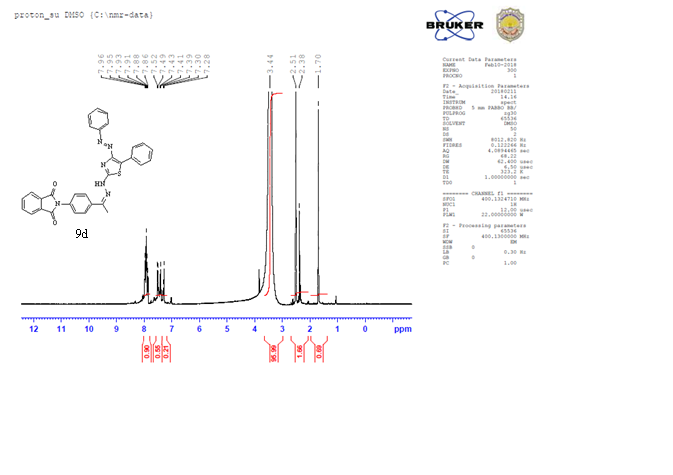 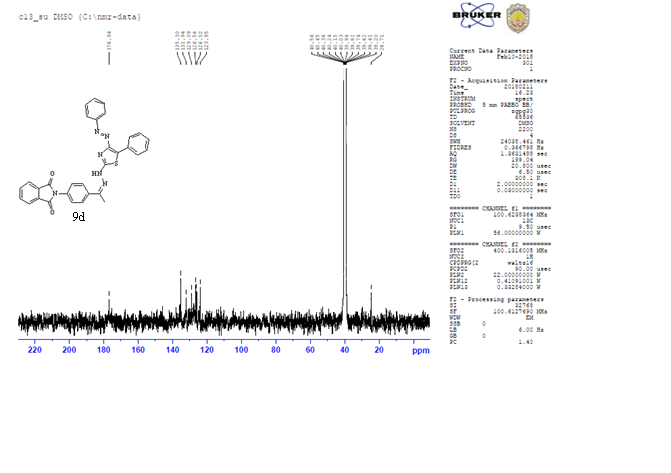 Figure S5: The 1H NMR and 13C NMR of compound (9d).